昌乐县扶贫开发办公室2020年政府信息公开工作年度报告一、总体情况根据《中华人民共和国政府信息公开条例》、《山东省政府信息公开办法》《潍坊市人民政府办公室关于2020年政府信息公开工作年度报告编制发布和报送工作的通知》的要求，结合我单位实际，编制并向社会公布昌乐县扶贫办2020年政府信息公开工作年度报告。本年度报告所列数据的统计期限自2020年1月1日起，至2020年12月31日止。如对本报告有疑问，请联系昌乐县扶贫办，联系电话6275619。（一）主动公开情况。截至2020年12月31日，县扶贫办主动公开政府信息61条。1.及时公开机构概况。第一时间更新机关职能、机构设置、办公地址、办公时间、联系方式、负责人姓名，并在县政府信息公开网站公布。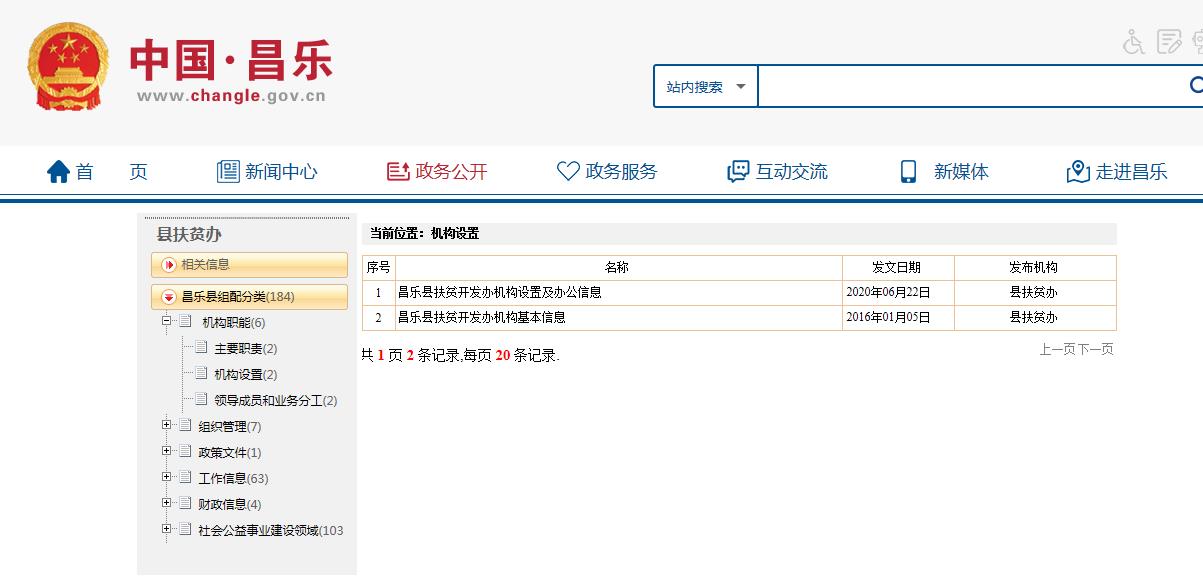 2.及时公开脱贫攻坚领域信息。根据昌乐县扶贫工作实际，根据不同类别，按照时间和相关程序，定期更新。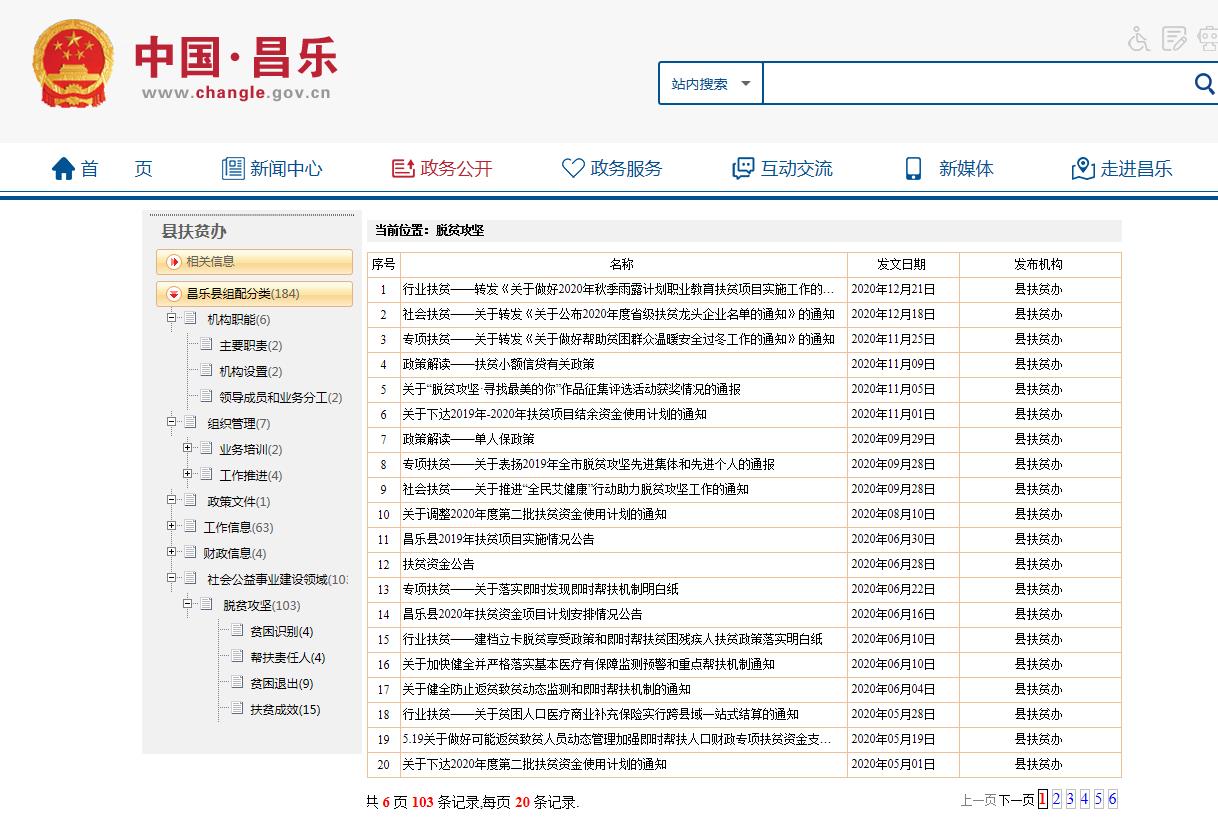 （二）依申请公开情况。我单位没有依申请公开工作情况。（三）政府信息管理情况。一是完善信息公开管理流程。建立政府信息公开工作全流程管理机制，设置具体经办人员，分管领导把关审签，最大限度保证公开内容经得起审查。二是严格做好公开信息保密审查。认真落实《中华人民共和国保守国家秘密法》《中华人民共和国政府信息公开条例》等规定，按照“先审查、后公开”的原则，严格做好政府信息公开保密审查，确保公开信息不涉密、涉密信息不公开。（四）平台建设情况。1.提升大力拓展微信应用。以微信公众号为阵地，打造“昌乐扶贫”微信公众号，定期推送扶贫工作信息。2.加强与新闻媒体合作。定期邀请上级媒体到我单位对脱贫攻坚工作进行集中采访，有效宣传昌乐扶贫工作。（五）机构建设及人员配置情况。成立了信息公开工作领导小组，明确了分管领导和工作机构，配备了2名工作人员具体负责扶贫办信息公开工作。并在规定的期限内主动公开政府信息，完善了政府统一平台的建设。（六）监督保障情况。1.强化考核监督。进一步提高政治站位，将政府信息公开工作纳入年度绩效考核体系，进一步激发政府信息公开工作的积极性和主动性。2.完善工作机制。制定我单位的政务公开工作制度，明确政府信息公开工作原则，年度任务和工作要求。3.抓好队伍培训。积极参加县政府组织的政府信息公开工作会议和培训。主动对各相关责任人进行培训，切实提高对政府信息公开工作的认识水平和工作能力。（七）人大建议、政协提案办理情况。2020年我单位没有承办相关情况。二、主动公开政府信息情况三、收到和处理政府信息公开申请情况四、政府信息公开行政复议、行政诉讼情况五、存在的主要问题及改进情况（一）2019年问题整改情况。一是加强政务信息公开的工作力度，加强工作调度统筹，确保扶贫信息第一时间进行公开公示。二是加强政府政务信息公开工作的培训力度，对相关工作人员及业务科室进行专门培训，确保熟练掌握。三是将政府信息公开纳入个人年度考核成绩，充分调动工作人员积极性和主动性。（二）2020年存在的主要问题。一是对公开的新要求学习不够深刻，个别同事或工作人员因对相关业务不够熟悉，导致在工作中出现失误。二是公开机制不够健全。县扶贫办将进一步完善政府信息公开工作体系，进一步拓宽公开渠道，确保扶贫信息公开透明。三是公开力度和形式有待加强。政务公开相关目录有待进一步完善，相关形式要进一步丰富，不断深化、细化工作公开内容。（三）改进措施。一是逐步扩大公开内容，拓宽公开渠道。我办将进一步梳理政府信息，对原有的政府信息公开目录进行补充完善，并及时公开需要公开的信息，确保公开信息的完整性和准确性。根据形势发展，努力增加公开渠道，做到形式灵活，方便群众。二是统一认识，努力规范工作流程。本单位将进一步梳理有关的政府信息，及时提供，定期维护，确保政府信息公开工作能按照既定的工作流程有效运作，公众能够方便查询。三是进一步明确工作职责。加大政府信息公开宣传工作力度，不断扩大信息公开量。六、其他需要报告的事项无                                昌乐县扶贫办                                2021年1月25日第二十条第（一）项第二十条第（一）项第二十条第（一）项第二十条第（一）项第二十条第（一）项信息内容本年新制作数量本年新制作数量本年新
公开数量对外公开总数量规章0000规范性文件0000第二十条第（五）项第二十条第（五）项第二十条第（五）项第二十条第（五）项第二十条第（五）项信息内容上一年项目数量上一年项目数量本年增/减处理决定数量行政许可0000其他对外管理服务事项0000第二十条第（六）项第二十条第（六）项第二十条第（六）项第二十条第（六）项第二十条第（六）项信息内容上一年项目数量上一年项目数量本年增/减处理决定数量行政处罚0000行政强制0000第二十条第（八）项第二十条第（八）项第二十条第（八）项第二十条第（八）项第二十条第（八）项信息内容上一年项目数量上一年项目数量本年增/减本年增/减行政事业性收费0000第二十条第（九）项第二十条第（九）项第二十条第（九）项第二十条第（九）项第二十条第（九）项信息内容信息内容采购项目数量采购总金额采购总金额政府集中采购政府集中采购000（本列数据的勾稽关系为：第一项加第二项之和，等于第三项加第四项之和）（本列数据的勾稽关系为：第一项加第二项之和，等于第三项加第四项之和）（本列数据的勾稽关系为：第一项加第二项之和，等于第三项加第四项之和）申请人情况申请人情况申请人情况申请人情况申请人情况申请人情况申请人情况（本列数据的勾稽关系为：第一项加第二项之和，等于第三项加第四项之和）（本列数据的勾稽关系为：第一项加第二项之和，等于第三项加第四项之和）（本列数据的勾稽关系为：第一项加第二项之和，等于第三项加第四项之和）自然人法人或其他组织法人或其他组织法人或其他组织法人或其他组织法人或其他组织总计（本列数据的勾稽关系为：第一项加第二项之和，等于第三项加第四项之和）（本列数据的勾稽关系为：第一项加第二项之和，等于第三项加第四项之和）（本列数据的勾稽关系为：第一项加第二项之和，等于第三项加第四项之和）自然人商业企业科研机构社会公益组织法律服务机构其他总计一、本年新收政府信息公开申请数量一、本年新收政府信息公开申请数量一、本年新收政府信息公开申请数量0000000二、上年结转政府信息公开申请数量二、上年结转政府信息公开申请数量二、上年结转政府信息公开申请数量0000000三、本年度办理结果（一）予以公开（一）予以公开0000000三、本年度办理结果（二）部分公开（区分处理的，只计这一情形，不计其他情形）（二）部分公开（区分处理的，只计这一情形，不计其他情形）0000000三、本年度办理结果（三）不予公开1.属于国家秘密0000000三、本年度办理结果（三）不予公开2.其他法律行政法规禁止公开0000000三、本年度办理结果（三）不予公开3.危及“三安全一稳定”0000000三、本年度办理结果（三）不予公开4.保护第三方合法权益0000000三、本年度办理结果（三）不予公开5.属于三类内部事务信息0000000三、本年度办理结果（三）不予公开6.属于四类过程性信息0000000三、本年度办理结果（三）不予公开7.属于行政执法案卷0000000三、本年度办理结果（三）不予公开8.属于行政查询事项0000000三、本年度办理结果（四）无法提供1.本机关不掌握相关政府信息0000000三、本年度办理结果（四）无法提供2.没有现成信息需要另行制作0000000三、本年度办理结果（四）无法提供3.补正后申请内容仍不明确0000000三、本年度办理结果（五）不予处理1.信访举报投诉类申请0000000三、本年度办理结果（五）不予处理2.重复申请0000000三、本年度办理结果（五）不予处理3.要求提供公开出版物0000000三、本年度办理结果（五）不予处理4.无正当理由大量反复申请0000000三、本年度办理结果（五）不予处理5.要求行政机关确认或重新出具已获取信息0000000三、本年度办理结果（六）其他处理（六）其他处理0000000三、本年度办理结果（七）总计（七）总计0000000四、结转下年度继续办理四、结转下年度继续办理四、结转下年度继续办理0000000行政复议行政复议行政复议行政复议行政复议行政诉讼行政诉讼行政诉讼行政诉讼行政诉讼行政诉讼行政诉讼行政诉讼行政诉讼行政诉讼结果维持结果纠正其他结果尚未审结总计未经复议直接起诉未经复议直接起诉未经复议直接起诉未经复议直接起诉未经复议直接起诉复议后起诉复议后起诉复议后起诉复议后起诉复议后起诉结果维持结果纠正其他结果尚未审结总计结果维持结果纠正其他结果尚未审结总计结果维持结果纠正其他结果尚未审结总计000000000000000